MAPA DOJAZDU NA TARGI PRACY 2013 W DZIAŁDOWIEMiejsce targów: Hala Sportowa przy Gimnazjum Nr 2 w Działdowie, ul. Sportowa 122.03.2013r. godz. 900 - 1300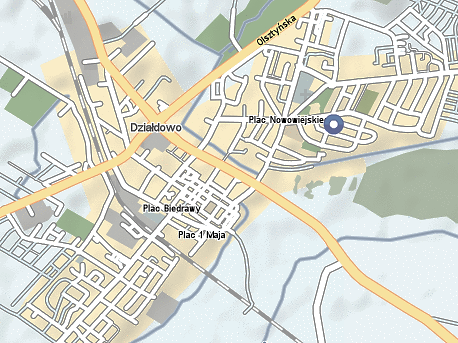 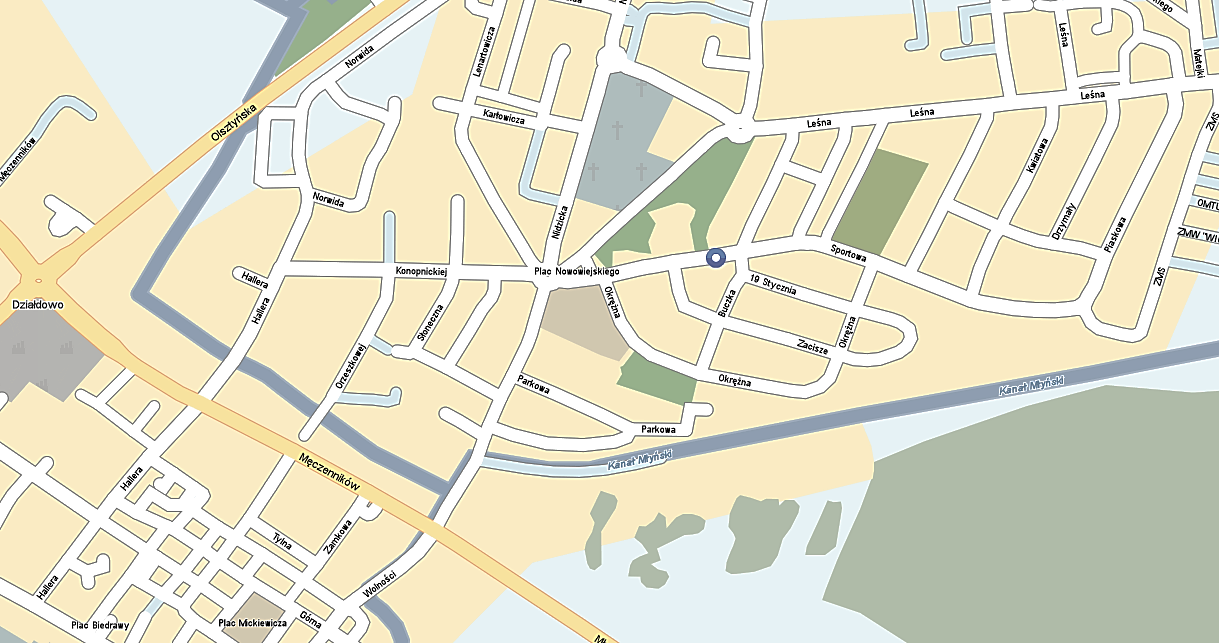 